Starosta obce Okoličná na Ostrove 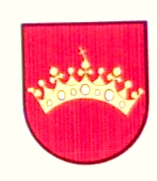 ______________________________________________________                        P o z v á n k a	V súlade s ustanovením § 13 ods. 4 písm. a) zákona SNR č. 369/1990 Zb. o obecnom zriadení v znení neskorších predpisovz v o l á v a m zasadnutie Obecného zastupiteľstva v Okoličnej na Ostrove,  ktoré sa uskutoční dňa 15.12.2022, vo štvrtok o 18:00 hodine v zasadacej miestnosti na Obecnom úrade v Okoličnej na Ostrove č.68, prízemieZahájenieSchválenie programu zasadnutia, schválenie zapisovateľa a overovateľov zápisniceInterpeláciaVZN č.2/2022 o určení dotácie na prevádzku a mzdy na dieťa materskej školy a školských zariadení so sídlom na území obce Okoličná na Ostrove na rok 2023Oboznámenie poslancov s poverením na výkon funkcie zástupcu starostuPoverenie poslanca, ktorý bude oprávnený zvolávať a viesť zasadnutie obecného zastupiteľstva v prípade určených v zákone o obecnom zriadení,  keď zasadnutie nezvolá starosta obce a ani zástupca starostu Schválenie platu novozvolenej starostkyNáhrada mzdy za nevyčerpanú dovolenku bývalej starostkyZásady odmeňovania poslancov obecného zastupiteľstvaSchválenie plánu rokovaní obecného zastupiteľstva na rok 2023Zriadenie komisie na ochranu verejného záujmuOboznámenie sa so Štatútom obce a s Rokovacím poriadkom Obecného zastupiteľstvaPoverenie sobášiacich a určenie doby a miesta na uzatvorenie manželstva Odvolanie členov z rady školy pri Základnej škole s materskou školou Jánosa Hetényiho, Okoličná na Ostrove 378, Hetényi János Alapiskola és Óvoda Ekel,                         a delegovanie nových členov podľa § 24 ods.16 a § 25 ods.5 zákona 596/2003 Z.z  o štátnej správe v školstve a školskej samospráve, v znení neskoršch predpisovInformácie starostky Záver                                                                                                        Monika Csernyánszkastarostka obceV Okoličnej na Ostrove dňa 9.12.2022